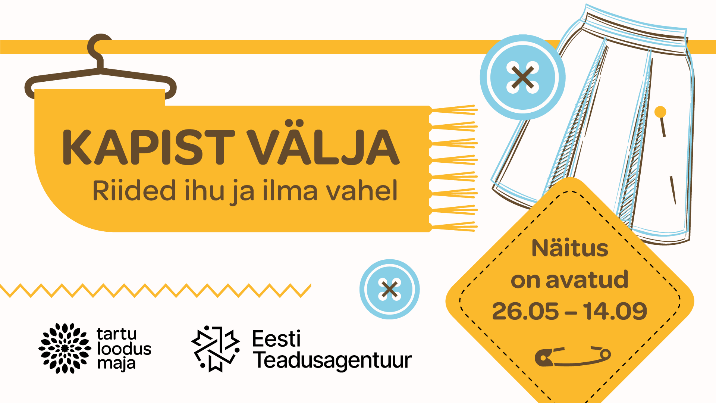 Minu nimi: __________________*MIDA JUTUSTAVAD SILDID?Otsi oma ühelt riideesemelt silt ja uuri seda.Mida sealt teada said?Mis materjalist on see tehtud? _____________________________________Mis suurus? _________________________________________Kuidas hooldada võib? (tingmärgid leiad sirmilt) ____________________________________________________________________________________________                   Kus tehtud (tootmismaa)? ________________________________________Leia selle riideeseme tootmismaa Pelle ja Malle kaardilt ja pane nööp sobivasse pudelisse. *MILLEST RIIDEID TEHAKSE?Vaata näitust ja täienda skeemi erinevate rõivaste materjalide loodusliku päritolu kohta. TaimedestLoomadestNaftast, maagaasist, kivisöest*Otsi vastuseid*Millest koosneb viskoos, lyocell, tencel kangas? ___________*Mis materjalist kangast tehakse plastpudlitest? ___________*Mis oli suurenduse all kõige huvitavam?  _______________________________________________________________*Nimeta kinniseid, mida tead ja mida näitusel on kasutatud:                     ______________________________________________*Paku 3 head võimalust, kuidas kasutada ja taaskasutada kantud riideid._____________________________________________________________________________________________MIDA JUTUSTAVAD SILDID?Otsi oma ühelt riideesemelt silt ja uuri seda.Mida sealt teada said?Mis materjalist on see tehtud? _____________________________________Mis suurus? _________________________________________Kuidas hooldada võib? (tingmärgid leiad sirmilt) ____________________________________________________________________________________________                   Kus tehtud (tootmismaa)? ________________________________________Leia selle riideeseme tootmismaa Pelle ja Malle kaardilt ja pane nööp sobivasse pudelisse. *MILLEST RIIDEID TEHAKSE?Vaata näitust ja täienda skeemi erinevate rõivaste materjalide loodusliku päritolu kohta. TaimedestLoomadestNaftast, maagaasist, kivisöest*Otsi vastuseid*Millest koosneb viskoos, lyocell, tencel kangas? ___________*Mis materjalist kangast tehakse plastpudlitest? ___________*Mis oli suurenduse all kõige huvitavam?  _______________________________________________________________*Nimeta kinniseid, mida tead ja mida näitusel on kasutatud:                     ______________________________________________Paku 3 head võimalust, kuidas kasutada ja taaskasutada kantud riideid._____________________________________________________________________________________________